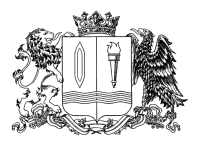 КОМИТЕТ ИВАНОВСКОЙ ОБЛАСТИ ПО ТРУДУ, СОДЕЙСТВИЮ ЗАНЯТОСТИ НАСЕЛЕНИЯ И ТРУДОВОЙ МИГРАЦИИ153000, г. Иваново, ул. Крутицкая, д. 2; тел: 30-38-83. факс: 30-45-60; E-mail: kom_trud@ivreg.ru18.03.2024                                                                                                                   Пресс-релизВ Ивановской области пройдет региональный этап Всероссийской ярмарки трудоустройства «Работа России. Время возможностей»Всероссийская ярмарка трудоустройства «Работа России. Время возможностей» стартует в России 12 апреля в рамках регионального этапа. Масштабное событие объединит работодателей и соискателей всей страны. Всероссийская ярмарка трудоустройства пройдет в два этапа. Региональный этап состоится 12 апреля во всех субъектах РФ в традиционном формате: на площадках центров занятости, предприятиях и общественных пространствах. Федеральный этап запланирован на 28 июня.В Ивановской области основной площадкой Всероссийской ярмарки трудоустройства, как и в прошлом году, станет Дворец игровых видов спорта. Также в каждом муниципальном образовании будут организованы мероприятия, которые пройдут в различных форматах.На ярмарке свои вакансии и возможности карьерного продвижения представят крупнейшие предприятия и организации области. Участниками ярмарки смогут стать как соискатели, так и студенты колледжей и вузов, учащиеся или их родители. Любой желающий сможет не только встретиться лицом к лицу с кадровыми службами сразу всех ключевых работодателей, но и пройти профессиональное экспресс-тестирование, принять участие в активностях по построению карьерной траектории, тренингах, квест-играх и мастер-классах, получить консультацию по открытию собственного бизнеса.«Всероссийская ярмарка трудоустройства - это площадка, объединяющая  соискателей и работодателей. Для участников она станет своеобразным трамплином в построении карьеры, поможет определиться с выбором профессии и найти любимую работу» - отметил председатель комитета по труду Роман Соловьев.В рамках ярмарки будут также подведены итоги выставки фоторабот студентов колледжей и вузов Ивановской области на самую лучшую фотопрезентацию специальности, Всероссийского рейтинга работодателей, обеспечивающих трудоустройство участников чемпионата «Абилимпикс», и конкурса «Лучший корпоративный механизм поощрения работников с семейными обязанностями и детьми», который приурочен к Году семьи.